INDICAÇÃO NºAssunto: Reitera a solicitação para instalação de radar ou outros redutores de velocidade, conforme o departamento julgar adequado, na Avenida Nossa Senhora das Graças, altura do número 2709Senhor Presidente,INDICO ao Sr. Prefeito Municipal, nos termos do Regimento Interno desta Casa de Leis, que se digne V. Ex.ª determinar à Secretaria de Segurança, através do Departamento de Trânsito, que providencie a instalação de radar ou redutores na avenida supracitadaSendo uma medida necessária, preventiva e de segurança, é importante que seja atendida tão logo seja possível, pois moradores relatam que veículos circulam pela avenida em alta velocidade, oferecendo grande risco aos moradores, pedestres e veículos que circulam diária e intensamente por esta avenida.Tendo o exposto, espera-se que seja executada com urgência.SALA DAS SESSÕES, 27 de novembro de 2017.LEILA BEDANIVereadora – PV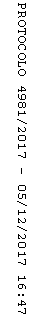 